ELEZIONI DEL CONSIGLIO DI ISTITUTO TRIENNIO 2021/2022 – 2022/2023 -2023/2024DICHIARAZIONE DI ACCETTAZIONE DELLA CANDIDATURAIl/La sottoscritto/a ____________________________________________________________ nato/a a _______________________________________ il ___________________________ accetta la candidatura nella lista per la componente _____________________________ recante il motto ______________________________________________________________________ _____________________________________________________________________________ e dichiara di non far parte né intende far parte di altre liste della stessa componente. Rose,    /   /                                                                                                                firma Autenticazione della firmaDichiaro autentica la firma apposta in mia presenza del sig./sig.ra ________________________________________________________________ nato/a a ______________________________________ il ___________________________ in quanto identificato/a : Ο per conoscenza personale Ο tramite documento di riconoscimento dell’ identità personale Rose      /   /                                                                                               Il Dirigente scolastico                                                                                                                                   ____________________                                                                                                                                    (Prof.ssaConcetta Smeriglio)                                                                                                                                                             Firma autografa sostituita a mezzo stampa                                                                                                                                                                         ex art. 3 c.2 D.L.gs n. 39/93 con originale agli Atti dell’Ufficio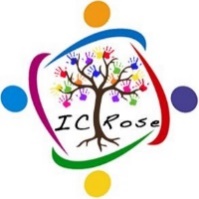 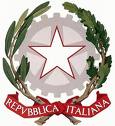 Ministero dell’IstruzioneUFFICIO SCOLASTICO REGIONALE PER LA CALABRIAISTITUTO COMPRENSIVO STATALE  “L.Docimo”Viale Italia ,103 - 87040  ROSE  (CS)Codice Fiscale  80003940782    - Codice Meccanografico CSIC80900LTelefono 0984901068 - Fax 0984901068 -E-Mail: csic80900L@istruzione.itPec csic80900L@pec.istruzione.itSito Web: www.istitutocomprensivorose.edu.it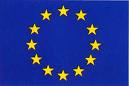 